О Межведомственной комиссиигородского поселения Андра по профилактике правонарушений        В соответствии с постановлением Губернатора Ханты-Мансийского автономного округа – Югры от 08.05.2007 № 77 «О Межведомственной комиссии по профилактике правонарушений Ханты-Мансийского автономного округа – Югры»:	1. Утвердить положение о Межведомственной комиссии городского поселения Андра по профилактике правонарушений согласно приложению.           2. Обнародовать постановление посредством размещения в информационно-телекоммуникационной сети Интернет на официальном сайте администрации муниципального образования городское поселение Андра по адресу: www.andra-mo.ru. и на информационных стендах администрации городского поселения.3. Настоящее постановление вступает в силу после его официального обнародования.          4. Контроль за выполнением настоящего постановления оставляю за собой.Глава городского поселения Андра                                                                         О. В. Гончарук                                                                                                                                      Приложение к постановлению администрации городского поселения Андраот «15» мая 2017 № 179ПОЛОЖЕНИЕ   О МЕЖВЕДОМСТВЕННОЙ КОМИССИИ ГОРОДСКОГО ПОСЕЛЕНИЯ АНДРА ПО ПРОФИЛАКТИКЕ ПРАВОНАРУШЕНИЙI. Общие положения         1.1.	Межведомственная комиссия городского поселения Андра по профилактике правонарушений (далее – Комиссия) создана в целях улучшения взаимодействия деятельности субъектов профилактики правонарушений, повышения эффективности системы социальной профилактики правонарушений, привлечения к организации деятельности по предупреждению правонарушений организаций всех форм собственности, а также общественных объединений. 	1.2.	Комиссия в своей деятельности руководствуется Конституцией Российской Федерации, федеральными законами, указами и распоряжениями Президента Российской Федерации, постановлениями и распоряжениями Правительства Российской Федерации, нормативными правовыми актами федеральных органов исполнительной власти, на которых в установленном порядке возложено регулирование деятельности данной области (уполномоченных органов), законами Ханты- Мансийского автономного округа - Югры, постановлениями и распоряжениями Губернатора и Правительства Ханты-Мансийского автономного округа - Югры, уставом городского поселения Андра    и настоящим Положением.         1.3. Комиссия осуществляет свою деятельность во взаимодействии с администрацией Октябрьского района, органами местного самоуправления городских и сельских поселений в границах Октябрьского района, территориальными органами исполнительной власти Ханты-Мансийского автономного округа – Югры, учреждениями, предприятиями, организациями не зависимо от их формы собственности и организационно-правовых форм, общественными объединениями, расположенными на территории городского поселения Андра и принимающими участие в профилактике правонарушений.	1.4.	Цель деятельности Комиссии – обеспечение общественной безопасности и правопорядка, защиты конституционных прав и свобод граждан на территории городского поселения Андра.	1.5.	Руководителем Комиссии является глава городского поселения Андра.         1.6. Состав Комиссии утверждается постановлением администрации городского поселения Андра.	1.7. Решения Комиссии, принимаемые в пределах ее компетенции, обязательны для исполнения. II. Задачи КомиссииЗадачами комиссии являются:	2.1.	Сбор и анализ информации о состоянии и тенденциях профилактики правонарушений на территории городского поселения Андра.        2.2.	Разработка и участие в осуществлении комплекса мероприятий по профилактике правонарушений.	         2.3.	Воссоздание системы социальной профилактики правонарушений, направленной, прежде всего, на активизацию борьбы с пьянством, алкоголизмом, наркоманией, преступностью, безнадзорностью несовершеннолетних, незаконной миграцией, реабилитацией лиц, освободившихся из мест лишения свободы.	2.4.	 Внесение главе городского поселения Андра предложений по формированию системы мер по профилактике правонарушений.	2.5.	Организация работы по подготовке предложений, проектов муниципальных правовых актов городского поселения Андра, направленных на устранение причин и условий, способствующих совершению правонарушений.	2.6.	Осуществление контроля за исполнением на территории городского поселения Андра муниципальных правовых актов по вопросам профилактики правонарушений.	2.7.	Организация взаимодействия органов местного самоуправления городского поселения Андра с территориальными  органами федеральных органов исполнительной власти, общественными объединениями и населением в процессе осуществления мероприятий по профилактике правонарушений.	2.8.	Подготовка предложений по вопросам межмуниципального сотрудничества в области профилактики правонарушений.	2.9.	Повышение общего уровня правовой культуры граждан, создание системы стимулов для ведения законопослушного образа жизни.	2.10.	Выявление и устранение причин и условий, способствующих совершению правонарушений.	2.11. Координация и взаимодействие с органами местного самоуправления городских, сельских поселений, расположенных в границах Октябрьского района по вопросам профилактики правонарушений.III. Основные функции КомиссииКомиссия в соответствии с возложенными на нее задачами:	3.1.	Определяет (конкретизирует) с учетом складывающейся криминогенной ситуации, особенностях городского поселения Андра и других обстоятельств, приоритетные направления, цели и задачи профилактики правонарушений.	3.2.	Осуществляет планирование деятельности в сфере профилактики правонарушений.	3.3.	Контролирует реализацию планов профилактики правонарушений.	3.4.	Организует обмен опытом работы, в том числе в рамках межмуниципального сотрудничества.                                                            IV. Полномочия КомиссииКомиссия в соответствии с возложенными обязанностями и функциями имеет право:	4.1.	Проводить комплексный анализ состояния профилактики правонарушений на территории городского поселения Андра с последующей подготовкой рекомендаций по улучшению деятельности профилактики правонарушений.	4.2.	Запрашивать и получать в пределах своей компетенции у органов местного самоуправления Октябрьского района, органов местного самоуправления городских, сельских поселений в границах Октябрьского района, территориальных органов исполнительной государственной власти, государственных и иных организаций, находящихся на территории Октябрьского района, и их должностных лиц необходимую для ее деятельности информацию, документы и материалы.	4.3.	Вносить главе городского поселения Андра, в установленном порядке, предложения по вопросам, относящимся к компетенции Комиссии и требующим решения главы городского поселения.       4.4.	Принимать необходимые организационные меры по повышению качественного уровня проведения профилактической работы.        4.5.   Рассматривать возможность использования новых форм, методов и технологий в профилактике правонарушений.      4.6.    Осуществлять контроль за ходом выполнения решений Комиссии.V. Регламент (организация) работы Комиссии         5.1.   Комиссия осуществляет свою деятельность в соответствии с планом работы, принимаемым на заседании комиссии и утвержденным ее председателем.5.2.	Комиссию возглавляет председатель, а в его отсутствие – заместитель председателя. Председатель комиссии руководит деятельностью Комиссии, определяет перечень, сроки и порядок рассмотрения вопросов на ее заседаниях, председательствует на заседаниях Комиссии, осуществляет руководство деятельностью Комиссии.5.3.	Секретарь комиссии ведет протоколы заседания комиссии, обеспечивает подготовку запросов, проектов решений и других материалов и документов, касающихся выполнения функций и задач Комиссии, оформляет и рассылает решения Комиссии, выписки из них, а также выполняет поручения, связанные с их реализацией, организует оповещение членов Комиссии о проведении очередного заседания.5.4.	Заседания Комиссии проводятся не реже одного раза в квартал и считаются правомочными при участии не менее половины от установленного состава Комиссии.5.5.	Решения комиссии принимаются простым большинством голосов, присутствующего на заседании состава Комиссии, путем открытого голосования. В случае несогласия с принятым решением, каждый член Комиссии вправе изложить письменно особое мнение, которое подлежит обязательному приобщению к протоколу. При равенстве голосов, решающий голос остается за председателем Комиссии.5.6.	Решения Комиссии оформляются протоколом и подписываются председательствующим на заседании и ответственным секретарем.5.7. В случае отсутствия члена Комиссии (отпуск, командировка, временная нетрудоспособность) полномочия члена Комиссии возлагаются на лицо, исполняющее обязанности должностного лица, являющегося членом Комиссии. 5.8.	Наряду с членами Комиссии, участие в ее заседании могут принимать лица, приглашенные для участия в обсуждении отдельных вопросов повестки дня.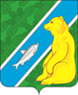 АДМИНИСТРАЦИЯГОРОДСКОГО ПОСЕЛЕНИЯ   АНДРАОктябрьского районаХанты- Мансийского автономного округа – ЮгрыПОСТАНОВЛЕНИЕАДМИНИСТРАЦИЯГОРОДСКОГО ПОСЕЛЕНИЯ   АНДРАОктябрьского районаХанты- Мансийского автономного округа – ЮгрыПОСТАНОВЛЕНИЕАДМИНИСТРАЦИЯГОРОДСКОГО ПОСЕЛЕНИЯ   АНДРАОктябрьского районаХанты- Мансийского автономного округа – ЮгрыПОСТАНОВЛЕНИЕАДМИНИСТРАЦИЯГОРОДСКОГО ПОСЕЛЕНИЯ   АНДРАОктябрьского районаХанты- Мансийского автономного округа – ЮгрыПОСТАНОВЛЕНИЕАДМИНИСТРАЦИЯГОРОДСКОГО ПОСЕЛЕНИЯ   АНДРАОктябрьского районаХанты- Мансийского автономного округа – ЮгрыПОСТАНОВЛЕНИЕАДМИНИСТРАЦИЯГОРОДСКОГО ПОСЕЛЕНИЯ   АНДРАОктябрьского районаХанты- Мансийского автономного округа – ЮгрыПОСТАНОВЛЕНИЕАДМИНИСТРАЦИЯГОРОДСКОГО ПОСЕЛЕНИЯ   АНДРАОктябрьского районаХанты- Мансийского автономного округа – ЮгрыПОСТАНОВЛЕНИЕАДМИНИСТРАЦИЯГОРОДСКОГО ПОСЕЛЕНИЯ   АНДРАОктябрьского районаХанты- Мансийского автономного округа – ЮгрыПОСТАНОВЛЕНИЕАДМИНИСТРАЦИЯГОРОДСКОГО ПОСЕЛЕНИЯ   АНДРАОктябрьского районаХанты- Мансийского автономного округа – ЮгрыПОСТАНОВЛЕНИЕАДМИНИСТРАЦИЯГОРОДСКОГО ПОСЕЛЕНИЯ   АНДРАОктябрьского районаХанты- Мансийского автономного округа – ЮгрыПОСТАНОВЛЕНИЕ«15»     мая 20017  г.№179пгт. Андрапгт. Андрапгт. Андрапгт. Андрапгт. Андрапгт. Андрапгт. Андрапгт. Андрапгт. Андрапгт. Андра